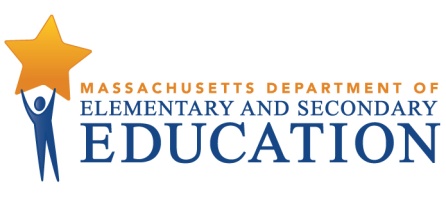 Next-Generation MCAS Grade 10 English Language Arts (ELA) Test InformationThis document describes the test design, question types, and other information related to the next-generation MCAS Grade 10 ELA test. The test will be administered in the spring.Standards AlignmentThe grade 10 ELA test is aligned to the 2017 Massachusetts ELA Curriculum Framework. More information about standards alignment can be found here.Number of SessionsThe test will consist of two sessions administered over two days. Question TypesThe following table contains information about the question types on the test.Test DesignThe test includes both common and matrix questions. Common questions count toward a student's score, while matrix questions consist of both field-test and equating questions and do not count toward a student's score.Common QuestionsIn the common portion of the test, students will perform the following tasks.Read four passage sets.Answer 1-point and 2-point selected-response questions for each passage set.Write essays for two of the four passage sets. The remaining two passage sets will not include a writing component.  The table below shows the point distribution by question type.Reporting Categories The MCAS grade 10 ELA Reporting Categories are based on the strands from the 2017 Massachusetts ELA Curriculum Framework. Matrix Questions (do not count toward students’ scores)Students will read two additional passage sets, answer twelve selected-response questions (one- or two-point), and write one essay.	EssaysRubrics for essay questions can be found here. In addition, blank response boxes for the computer-based test are available for students to practice with. A student’s response can be longer than the space visible in a response box. If a student’s writing fills the response box, a scroll bar will appear, and the student can continue typing. The student can scroll up or down to see their response. The amount of space provided for student responses is 5,000 characters (equivalent to two hand-written pages).Students taking the accommodated paper-based test will write their responses on two lined pages.Additional ResourcesFor more information about the test, see the TestNav 8 Student Tutorial, the practice tests, the student work samples and released questions. Question TypeQuestion TypeTotal PointsSelected Response (SR)Multiple Choice 
Students select one correct answer from four answer options.1Selected Response (SR)Multiple Choice – Two-PartThese items are two-part questions. Students select the correct answer(s) for each part of the question.2Selected Response (SR)Technology Enhanced
Students taking the computer-based test answer questions using technology such as drag-and-drop.2Essay (ES)Text-Based Essay
Students write an essay in response to text(s) they have read.8Number of
1-Point Questions (SR)Number of
2-Point Questions (SR)Number of Essays (ES)Total Points on Test21–274–7251Reporting CategoryApproximate Percent of Points (+/- 5%)Reading55%Language25%Writing20%